Муниципальный контракт № 0171300002722000016-1На выполнение работ, связанных с осуществлением регулярных перевозок пассажиров и багажа автомобильным транспортом по регулируемым тарифам на территории Любимского муниципального района Ярославской области в сентябре – октябре  2022 годаг. Любим                                                                           «31» августа 2022 г.Администрация Любимского муниципального района Ярославкой области, именуемая в дальнейшем  «Заказчик», в лице Главы Любимского муниципального района Кошкина Александра Викторовича, действующего на основании Устава Любимского муниципального района, 
с одной стороны и общество с ограниченной ответственностью «Любимское автотранспортное предприятие», именуемое в дальнейшем «Подрядчик», в лице Директора Чеснокова Виктора Владимировича, действующего на основании Устава, с другой стороны, здесь и далее именуемые «Стороны», в соответствии с Федеральным законом от 05.04.2013 
№ 44-ФЗ «О контрактной системе в сфере закупок товаров, работ, услуг для обеспечения государственных и муниципальных нужд» (далее – Закон 
о контрактной системе) и Федерального закона от 13.07.2015 № 220-ФЗ 
«Об организации регулярных перевозок пассажиров и багажа автомобильным транспортом и городским наземным электрическим транспортом в Российской Федерации и о внесении изменений в отдельные законодательные акты Российской Федерации» по результатам аукциона, объявленного Извещением от «10» августа 2022г. №0171300002722000016, на основании Протокола подведения итогов определения поставщика (подрядчика, исполнителя) от 19.08.2022г., заключили настоящий муниципальный контракт (далее – Контракт) о нижеследующем:1. Предмет контракта1.1. Подрядчик обязуется выполнить работы, связанные с осуществлением регулярных перевозок пассажиров и багажа автомобильным транспортом по регулируемым тарифам на территории Любимского муниципального района Ярославской области в сентябре – октябре  2022 года (далее – работы) по маршрутам, параметры которых установлены приложением № 1 к Контракту, а Заказчик принять и оплатить эти работы.1.2. Для выполнения работ используются транспортные средства, характеристики и оборудование, которых соответствуют требованиям, установленным приложением № 2 к Контракту.1.3. Объемы работ установлены приложением № 3 к Контракту.1.4. В течение срока действия Контракта применяются тарифы на перевозку пассажиров и провоз багажа, установленные постановлением Администрации Любимского муниципального района.1.5. Плата за проезд пассажиров и провоз багажа по маршрутам, предусмотренных приложением № 1 к Контракту, поступает в распоряжение Подрядчика.1.7.Идентификационный код закупки: 223761800079076180100100140014931244.2. Цена Контракта и порядок оплаты2.1. Цена Контракта и валюта платежа устанавливаются в российских рублях.2.2. Цена Контракта составляет: 2849975,73 (Два миллиона восемьсот сорок девять тысяч девятьсот семьдесят пять) рублей 73коп.2.3. Цена Контракта формируется с учетом расходов Подрядчика, в том числе расходов на страхование, уплату таможенных пошлин, налогов, сборов, других обязательных платежей, которые Подрядчик должен выплатить в связи с выполнением обязательств по Контракту в соответствии с законодательством Российской Федерации.2.4. Цена Контракта является твердой, определена на весь срок исполнения Контракта и не может изменяться в ходе его исполнения, за исключением случаев, предусмотренных частью 1 статьи 95 Закона о контрактной системе.2.5. Заказчик оплачивает Подрядчику объем фактически выполненных работ, но не превышающий объема работ, подлежащих выполнению в соответствии с приложением № 3 к Контракту, по цене единицы работы, определенной в соответствии с приложением № 4 к Контракту.2.6. Подлежащий оплате Заказчиком объем фактически выполненных работ определяется в соответствии с приложением № 5 к Контракту.2.7. Оплата Заказчиком фактически выполненных работ осуществляется 
ежемесячно на основании счета, выставленного Подрядчиком, с приложением подписанного Заказчиком Акта приемки выполненных работ в соответствии с приложением № 6 к Контракту.2.8. Срок оплаты фактически выполненных работ определяется в соответствии с частью 13.1 статьи 34 Закона о контрактной системе и составляет не более семи рабочих дней со дня подписания Заказчиком Акта приемки выполненных работ. Сумма, подлежащая выплате Подрядчику за выполненные работы, определяется в соответствии с приложением № 7 к Контракту.2.9. Оплата по Контракту осуществляется по безналичному расчету платежными поручениями путем перечисления Заказчиком денежных средств на расчетный счет Подрядчика, указанный в Контракте.2.10. Не позднее 15 декабря после окончания календарного года Стороны осуществляют сверку расчетов. По результатам сверки расчетов Стороны подписывают Акт сверки взаимных расчетов в соответствии с приложением № 8 к Контракту. 2.11. Обязательства Сторон, связанные с перечислением денежных средств, считаются исполненными с момента списания денежных средств с банковского счета соответствующей Стороны.2.12.  В случае неисполнения или ненадлежащего исполнения Подрядчиком обязательств по Контракту Заказчик вправе произвести оплату путем выплаты Подрядчику суммы, уменьшенной на сумму неустойки (пени, штрафов) и (или) убытков. 2.13. Авансовые платежи не предусмотрены.3. Контроль за наличием у Подрядчика транспортных средств, предусмотренных Контрактом 3.1. Не позднее, чем за 10 рабочих дней до установленного Контрактом дня начала выполнения работ с использованием транспортных средств, предусмотренных Контрактом, Подрядчик составляет и направляет Заказчику подписанный со своей стороны Акт наличия транспортных средств согласно приложению № 9 к Контракту в двух экземплярах. К указанному Акту прилагаются документы, подтверждающие наличие у Подрядчика на праве собственности или ином законном основании транспортных средств, количество, характеристики и оборудование которых соответствуют условиям Контракта.3.2. В течение 2 рабочих дней со дня получения Акта о наличии транспортных средств Заказчик проводит документарную проверку сведений, содержащихся в представленном Акте и прилагаемых к нему документах. В случае если при проведении соответствующей документарной проверки возникают обоснованные сомнения в достоверности указанных сведений, Заказчик проводит выездную проверку Подрядчика.3.3. В случае согласия с Актом наличия транспортных средств Заказчик направляет Подрядчику подписанный со своей стороны один экземпляр данного Акта.3.4. В случае несогласия Заказчика с представленным Подрядчиком Актом наличия транспортных средств Стороны урегулируют разногласия в соответствии с разделом 8 Контракта.4. Порядок приемки работ4.1. Ежемесячно, не позднее 5-ти рабочих дней со дня окончания отчетного периода Подрядчик составляет и направляет Заказчику подписанный со своей стороны Акт приемки выполненных работ в соответствии с приложением № 6 к Контракту в двух экземплярах.4.2. Заказчик в течение 5-ти рабочих дней со дня получения Акта приемки выполненных работ обязан:1) в случае согласия с Актом приемки выполненных работ направить Подрядчику подписанный со своей стороны один экземпляр данного Акта;2) в случае несогласия с Актом приемки выполненных работ направить Подрядчику свои замечания с приложением доказательств наличия в указанном акте ошибочных сведений (записи камер фото- или видеофиксации, навигационные треки, параметры движения, зафиксированные информационной системой навигации, и иные доказательства).4.3. В случае согласия Подрядчика с доказательствами, представленными Заказчиком, Стороны подписывают Акт приемки выполненных работ с учетом скорректированных сведений о выполненных работах.4.4. В случае несогласия Подрядчика с доказательствами, представленными Заказчиком, Стороны урегулируют разногласия в соответствии с разделом 8 Контракта.4.5. Для проверки выполненных Подрядчиком работ в части их соответствия условиям Контракта Заказчик проводит экспертизу выполненных работ. Экспертиза выполненных работ может проводиться Заказчиком своими силами или к ее проведению могут привлекаться эксперты, экспертные организации.5. Взаимодействие Сторон5.1. Заказчик вправе:1) осуществлять контроль за соблюдением Подрядчиком условий Контракта;2) требовать от Подрядчика надлежащего выполнения обязательств в соответствии с условиями Контракта;3) координировать действия Подрядчика в рамках выполнения работ по Контракту;4) изменять параметры маршрутов в порядке, предусмотренном приложением № 10 к Контракту;5) осуществлять иные права, предусмотренные Контрактом и законодательством Российской Федерации;5.2. Заказчик обязан:1) в течение 30 рабочих дней со дня подписания Сторонами Акта  наличия транспортных средств выдать Подрядчику карты маршрутов в отношении транспортных средств, указанных в данном Акте;2) своевременно принять и оплатить выполненные работы в соответствии с Контрактом;3) уведомлять Подрядчика в письменной форме об известных Заказчику плановых ограничениях или прекращении движения транспортных средств по отдельным участкам улично-дорожной сети не позднее, чем за один рабочий день до наступления указанных обстоятельств;4) уведомлять Подрядчика в письменной форме о вносимых изменениях во взаимодействие Подрядчика с оператором информационной системы навигации не позднее, чем за один рабочий день до вступления в силу указанных изменений.5) выполнять иные обязанности, предусмотренные Контрактом и законодательством Российской Федерации.5.3. Подрядчик вправе:1) запрашивать и получать от Заказчика всю информацию, необходимую для полного, своевременного и качественного выполнения работ;2) требовать своевременного подписания Заказчиком актов о приемке выполненных работ;3) требовать своевременной оплаты Заказчиком выполненных работ;4) осуществлять иные права, предусмотренные Контрактом и законодательством Российской Федерации.5.4. Подрядчик обязан:1) подтвердить наличие транспортных средств, необходимых для выполнения предусмотренных Контрактом работ, не позднее, чем за 15 рабочих дней до дня начала их выполнения;2) приступить к выполнению работ в сроки, предусмотренные Контрактом; 3) выполнять предусмотренные Контрактом работы самостоятельно;4) ежеквартально предоставлять Подрядчику 	отчет о фактически оказанных объемах транспортных услуг, произведенных расходах, полученных доходах и образовавшихся при этом убытках (прибыли) при перевозке пассажиров и багажа автомобильным транспортом общего пользования - в срок до 30 числа месяца, следующего за отчетным кварталом (по итогам года – не позднее 15 февраля года, следующего за отчетным), к данному отчету прилагаются расшифровка затрат на автомобильное топливо, а по итогам года распределение объема перевозок и пассажирооборота в разрезе по внутри муниципальным и городскому маршрутам за отчетный период в соответствии с приложением № 11 к Контракту;5) соблюдать сводное расписание отправления транспортных средств из остановочных пунктов, установленное приложением № 1 к Контракту;6) использовать для осуществления перевозок транспортные средства количество, характеристики и оборудование которых соответствует условиям Контракта;7) выполнять требования к размещению информации, в том числе рекламы,  в транспортных средствах, установленные приложением № 12 к Контракту;8) выполнять указания Заказчика;9) по запросу Заказчика направлять ему в течение двух рабочих дней мотивированные ответы на жалобы, поступившие от пассажиров в адрес Заказчика, на качество транспортного обслуживания на маршрутах, предусмотренных Контрактом, а также о принятых мерах по результатам рассмотрения данных жалоб;10)  при поступлении по электронной почте, посредством факсимильной связи от Заказчика письма (запроса) подготовить ответ в течение двух  рабочих дней;12) уведомить Заказчика в письменной форме о невозможности приступить к выполнению работ, предусмотренных Контрактом, не позднее, чем 
за пять рабочих дней до дня начала выполнения данных работ с указанием причин просрочки и предполагаемой даты начала выполнения этих работ;13) уведомлять Заказчика о наступлении обстоятельств, которые могут поставить под угрозу надлежащее исполнение Подрядчиком обязательств по Контракту, в том числе:о приостановлении или прекращении действия лицензии Подрядчика на осуществление деятельности по перевозкам пассажиров и иных лиц автобусами;об открытие в отношении Подрядчика процедуры банкротства;о принятии Подрядчиком решений о начале процедур ликвидации или реорганизации.Указанные уведомления должны быть направлены Заказчику в письменной форме в течение 14-ти рабочих дней со дня наступления соответствующих обстоятельств;14) обеспечить беспрепятственный доступ в транспортные средства должностных лиц, уполномоченных Заказчиком на осуществление контроля за выполнением условий Контракта;15) обеспечить работоспособность установленного на транспортных средствах оборудования и программного обеспечения;16) обеспечить взаимодействие с оператором информационной системы навигации;17)  обеспечить чистоту в салоне транспортных средств;18) выполнять иные обязанности, предусмотренные Контрактом с учетом особенностей организации регулярных перевозок и законодательством Российской Федерации.6. Обстоятельства непреодолимой силы6.1. Стороны не несут ответственность за полное или частичное неисполнение предусмотренных настоящим Контрактом обязательств, если такое неисполнение связано с обстоятельствами непреодолимой силы.6.2. Сторона, которой стало известно о наступлении обстоятельств непреодолимой силы, обязана незамедлительно информировать другую Сторону о временной невозможности выполнения принятых на себя обязательств любыми доступными средствами связи. При этом в любом случае не позднее
двух календарных дней со дня  наступления таких обстоятельств другой Стороне должно быть направлено соответствующее уведомление в письменной форме. Если Сторона, которая подвергалась действию обстоятельств непреодолимой силы, не уведомила об этом другую Сторону в порядке и сроки, установленные настоящим пунктом, она не вправе впоследствии ссылаться на такие обстоятельства как на основание освобождения от ответственности.6.3. Подтверждением наличия обстоятельств непреодолимой силы и их продолжительности является соответствующее письменное свидетельство уполномоченных органов или уполномоченных организаций.6.4. Стороны обязаны незамедлительно известить друг друга об окончании действия указанных обстоятельств с указанием предполагаемого срока исполнения обязательств по Контракту, прерванных или приостановленных ввиду наступления обстоятельств непреодолимой силы. 6.5. Если обстоятельства непреодолимой силы и их последствия будут длиться более двух месяцев, каждая из Сторон вправе потребовать расторжения Контракта.7. Обеспечение исполнения Контракта7.1. До заключения Контракта Подрядчик должен предоставить Заказчику обеспечение исполнения Контракта в виде независимой гарантии или внесением денежных средств на указанный счет Заказчика в размере 142498,79 (Сто сорок две тысячи четыреста девяносто восемь) рублей 79копеек.7.2. Размер обеспечения исполнения Контракта может быть изменен при применении антидемпинговых мер. В случае принятия антидемпинговых мер стороны руководствуются положениями статьи 37 Федерального закона от 05.04.2013 № 44-ФЗ.7.3. Реквизиты счета Заказчика для перечисления денежных средств, в случае если Исполнителем  выбрано внесение денежных средств: Получатель: УПРАВЛЕНИЕ ФИНАНСОВ АДМИНИСТРАЦИИ ЛЮБИМСКОГО МУНИЦИПАЛЬНОГО РАЙОНА ЯРОСЛАВСКОЙ ОБЛАСТИ (АДМИНИСТРАЦИЯ ЛЮБИМСКОГО МУНИЦИПАЛЬНОГО РАЙОНА ЯРОСЛАВСКОЙ ОБЛАСТИ, лицевой счет: 810060016)Банк получателя: ОТДЕЛЕНИЕ ЯРОСЛАВЛЬ БАНКА РОССИИ//УФК по Ярославской области г. Ярославль, БИК: 017888102, счет банка получателя: 40102810245370000065, расчетный счет: 03232643786180007100, ОГРН: 1027601457245, ИНН/КПП: 7618000790/761801001.7.4. Срок возврата Заказчиком Подрядчику денежных средств, внесенных в качестве обеспечения исполнения Контракта (если такая форма обеспечения исполнения Контракта применяется Исполнителем, в том числе части этих денежных средств в случае уменьшения размера обеспечения исполнения Контракта в соответствии с частями 7, 7.1 и 7.2 статьи 96 Федерального закона от 05.04.2013 № 44-ФЗ), не должен превышать 15 (пятнадцать) дней с даты исполнения Исполнителем обязательств, предусмотренных Контрактом. 7.5.  В случае выбора Подрядчиком обеспечения исполнения Контракта в виде независимой гарантии, такая  гарантия должна обеспечивать все обязательства принципала перед бенефициаром по Контракту, в том числе неисполнение или ненадлежащее исполнение обязательств, уплату неустоек (пени и штрафы), убытков.7.6. В независимую гарантию включается условие о праве Заказчика на бесспорное списание денежных средств со счета гаранта при отсутствии оснований для отказа в удовлетворении требования бенефициара, если гарантом в срок не более чем десять рабочих дней не исполнено требование заказчика об уплате денежной суммы по независимой гарантии, направленное до окончания срока действия независимой гарантии 7.7. Способ обеспечения исполнения Контракта, срок действия независимой гарантии определяются в соответствии с требованиями Федерального закона от 05.04.2013 № 44-ФЗ Подрядчиком самостоятельно. При этом срок действия независимой гарантии должен превышать предусмотренный Контрактом срок исполнения обязательств, которые должны быть обеспечены такой независимой гарантией, не менее чем на один месяц, в том числе в случае его изменения в соответствии со статьей 95 Федерального закона от 05.04.2013 № 44-ФЗ.7.8. В случае отзыва в соответствии с законодательством Российской Федерации у банка, предоставившего независимую гарантию в качестве обеспечения исполнения Контракта, лицензии на осуществление банковских операций Подрядчик обязан предоставить новое обеспечение исполнения Контракта не позднее 1 месяца со дня надлежащего уведомления Заказчиком Подрядчика о необходимости предоставить соответствующее обеспечение. Размер такого обеспечения может быть уменьшен в порядке и случаях, которые предусмотрены частями 7, 7.1, 7.2 и 7.3 статьи 96 Федерального закона от 05.04.2013 № 44-ФЗ.7.9. В ходе исполнения Контракта Подрядчик вправе изменить способ обеспечения исполнения Контракта и (или) предоставить Заказчику взамен ранее предоставленного обеспечения исполнения Контракта новое обеспечение исполнения Контракта, размер которого может быть уменьшен в порядке и случаях, которые предусмотрены частями 7.2 и 7.3 статьи 96 Федерального закона от 05.04.2013 № 44-ФЗ.7.10. В случае, если Подрядчик является казенным учреждением, положения Федерального закона от 05.04.2013 № 44-ФЗ об обеспечении исполнения Контракта не применяются.7.11. В случае полного (частичного) невыполнения основного обязательства по Контракту Подрядчиком Заказчик удерживает предоставленное Подрядчиком обеспечение исполнения Контракта в размере, соответствующем сумме невыполненного обязательства, в пределах суммы обеспечения исполнения Контракта, либо направляет гаранту требование о взыскании соответствующей суммы по независимой гарантии. Также Подрядчик в случае полного (частичного) невыполнения условий Контракта обязан возместить Заказчику все причиненные убытки, превышающие размер обеспечения исполнения Контракта.7.12. Подрядчик, с которым заключается контракт по результатам определения Подрядчика в соответствии с пунктом 1 части 1 статьи 30 Федерального закона от 05.04.2013 № 44-ФЗ, освобождается от предоставления обеспечения исполнения Контракта, в том числе с учетом положений статьи 37 Федерального закона от 05.04.2013 № 44-ФЗ в случае предоставления подрядчиком информации, содержащейся в реестре контрактов, заключенных заказчиками, и подтверждающей исполнение Подрядчиком (без учета правопреемства) в течение трех лет до даты подачи заявки на участие в закупке трех контрактов, исполненных без применения к нему неустоек (штрафов, пеней). При этом сумма цен таких контрактов должна составлять не менее начальной (максимальной) цены Контракта. Такая информация представляется Подрядчиком до заключения Контракта.8. Порядок урегулирования споров8.1. Все споры и разногласия, которые могут возникнуть из настоящего Контракта между Сторонами, будут разрешаться путем переговоров, в том числе в претензионном порядке.8.2. Претензия оформляется в письменной форме. В претензии перечисляются допущенные при исполнении Контракта нарушения со ссылкой на соответствующие положения Контракта или его приложений, отражаются стоимостная оценка ответственности (неустойки), а также действия, которые должны быть произведены Стороной для устранения нарушений.8.3. Срок рассмотрения претензии не может превышать пяти рабочих  дней. Переписка Сторон может осуществляться в виде писем или телеграмм, а в случаях направления телекса, факса, иного электронного сообщения - с последующим предоставлением оригинала документа.8.4. При неурегулировании Сторонами спора в досудебном порядке спор разрешается в судебном порядке.9. Ответственность Сторон9.1. В случае просрочки исполнения Подрядчиком обязательств, предусмотренных Контрактом, а также в иных случаях неисполнения или ненадлежащего исполнения Подрядчиком обязательств, предусмотренных Контрактом, Заказчик направляет Подрядчику требование об уплате неустоек (штрафов, пеней).9.2. За каждый факт неисполнения или ненадлежащего исполнения Подрядчиком обязательств, предусмотренных Контрактом, заключенным по результатам определения Подрядчика в соответствии с пунктом 1 части 1 статьи 30 Федерального закона от 05.04.2013 № 44-ФЗ, за исключением просрочки исполнения обязательств, предусмотренных Контрактом, размер штрафа устанавливается в размере 5 000,00 * рублей:*1 процент цены Контракта, но не более 5 тыс. рублей и не менее 1 тыс. рублей.9.3. За каждый факт неисполнения или ненадлежащего исполнения Подрядчиком обязательств, предусмотренных Контрактом, заключенным с победителем закупки (или с иным участником закупки в случаях, установленных Федеральным законом от 05.04.2013 № 44-ФЗ), предложившим наиболее высокую цену за право заключения Контракта, размер штрафа, за исключением просрочки исполнения обязательств (в том числе гарантийного обязательства), предусмотренных Контрактом, рассчитывается и устанавливается в следующем порядке:а) в случае, если цена Контракта не превышает начальную (максимальную) цену Контракта:10 (Десять) процентов начальной (максимальной) цены Контракта, если цена Контракта не превышает 3 млн.(Три миллиона) рублей;5 (Пять) процентов начальной (максимальной) цены Контракта, если цена Контракта составляет от 3 млн.(Три миллиона) рублей до 50 млн. (Пятидесяти миллионов) рублей (включительно);1 (Один) процент начальной (максимальной) цены Контракта, если цена Контракта составляет от 50 млн.(Пятидесяти миллионов) рублей до 100 млн. (Ста миллионов) рублей (включительно).б) в случае, если цена Контракта превышает начальную (максимальную) цену Контракта:10 (Десять) процентов цены Контракта, если цена Контракта не превышает 3 млн. (Три миллиона) рублей;5 (Пять) процентов цены Контракта, если цена Контракта составляет от 3 млн.(Трех миллионов) рублей до 50 млн.(Пятидесяти миллионов) рублей (включительно);1 (Один) процент цены Контракта, если цена Контракта составляет от 50 млн.(Пятидесяти миллионов) рублей до 100 млн. (Ста миллионов) рублей (включительно).9.4. За каждый факт неисполнения или ненадлежащего исполнения Подрядчиком обязательства, предусмотренного Контрактом, которое не имеет стоимостного выражения, размер штрафа устанавливается в следующем порядке:а) 1000 (Одна тысяча) рублей, если цена Контракта не превышает 3 млн. (Три миллиона) рублей;б) 5000 (Пять тысяч) рублей, если цена Контракта составляет от 3 млн.(Трех миллионов) рублей до 50 млн. (Пятидесяти миллионов) рублей (включительно);в) 10000 (Десять тысяч)рублей, если цена Контракта составляет от 50 млн. (Пятидесяти миллионов) рублей до 100 млн. (Ста миллионов) рублей (включительно);г) 100000 (Сто тысяч) рублей, если цена Контракта превышает 100 млн. (Сто миллионов) рублей.9.5. Пеня начисляется за каждый день просрочки исполнения Подрядчиком обязательства, предусмотренного Контрактом, начиная со дня, следующего за днем истечения установленного Контрактом срока исполнения обязательства, и устанавливается Контрактом в размере 1/300 (Одной трехсотой) действующей на дату уплаты пени ключевой ставки Центрального банка Российской Федерации от цены Контракта (отдельного этапа исполнения Контракта), уменьшенной на сумму, пропорциональную объему обязательств, предусмотренных контрактом (соответствующим отдельным этапом исполнения контракта) и фактически исполненных Подрядчиком.9.6. В случае просрочки исполнения Заказчиком обязательств, предусмотренных Контрактом, а также в иных случаях неисполнения или ненадлежащего исполнения Заказчиком обязательств, предусмотренных Контрактом, Подрядчик вправе потребовать уплаты неустоек (штрафов, пеней).9.7. За каждый факт неисполнения Заказчиком обязательств, предусмотренных Контрактом, за исключением просрочки исполнения обязательств, предусмотренных Контрактом, размер штрафа устанавливается в следующем порядке:а) 1000 (Одна тысяча) рублей, если цена Контракта не превышает 3 млн. (Три миллиона) рублей;б) 5000 (Пять тысяч) рублей, если цена Контракта составляет от 3 млн.(Трех миллионов) рублей до 50 млн. (Пятидесяти миллионов) рублей (включительно);в) 10000 (Десять тысяч)рублей, если цена Контракта составляет от 50 млн. (Пятидесяти миллионов) рублей до 100 млн. (Ста миллионов) рублей (включительно);г) 100000 (Сто тысяч) рублей, если цена Контракта превышает 100 млн. (Сто миллионов) рублей.9.8. В случае просрочки исполнения Заказчиком обязательств, предусмотренных Контрактом, Подрядчик вправе потребовать уплаты пеней. Пеня начисляется за каждый день просрочки исполнения обязательства, предусмотренного Контрактом, начиная со дня, следующего за днем истечения установленного Контрактом срока исполнения обязательства. Такая пеня устанавливается Контрактом в размере 1/300 (Одной трехсотой) действующей на дату уплаты пеней ключевой ставки Центрального банка Российской Федерации от не уплаченной в срок суммы. 9.9. Общая сумма начисленных штрафов за неисполнение или ненадлежащее исполнение Подрядчиком обязательств, предусмотренных Контрактом, не может превышать цену Контракта.9.10. Общая сумма начисленных штрафов за ненадлежащее исполнение Заказчиком обязательств, предусмотренных Контрактом, не может превышать цену Контракта.9.11. Сторона освобождается от уплаты неустойки (штрафа, пени), если докажет, что неисполнение или ненадлежащее исполнение обязательства, предусмотренного Контрактом, произошло вследствие непреодолимой силы или по вине другой стороны.9.12. Если Подрядчиком не предоставлено новое обеспечение исполнения Контракта в соответствии с частью 30 статьи 34 Федерального закона от 05.04.2013 № 44-ФЗ в случае отзыва в соответствии с законодательством Российской Федерации у банка, предоставившего независимую гарантию в качестве обеспечения исполнения Контракта, лицензии на осуществление банковских операций, за каждый день просрочки указанного обязательства Заказчиком начисляется пеня в размере 1/300 (Одной трехсотой) действующей на дату уплаты пени ключевой ставки Центрального банка Российской Федерации от цены Контракта, уменьшенной на сумму, пропорциональную объему обязательств, предусмотренных Контрактом и фактически исполненных Подрядчиком, начиная со дня, следующего за днем истечения установленного Контрактом срока исполнения обязательства.9.13. В случае применения административными органами имущественных санкций к Заказчику, в том числе к его должностным лицам, если они явились результатом нарушения Подрядчиком своих обязанностей или совершения Подрядчиком иных действий, влекущих применение к Заказчику имущественных санкций, Подрядчик компенсирует Заказчику убытки в размере взысканных санкций.9.14. Заказчик вправе удержать сумму неисполненных Подрядчиком требований об уплате неустоек (штрафов, пеней), предъявленных Заказчиком в соответствии с разделом 8 Контракта и Федеральным законом от 05.04.2013 № 44-ФЗ, из суммы, подлежащей оплате Подрядчику.9.15. В случае, если Заказчик понес убытки вследствие неисполнения или ненадлежащего исполнения Подрядчиком своих обязательств по настоящему Контракту, в том числе и в течение гарантийного срока, Подрядчик обязан возместить такие убытки Заказчику независимо от уплаты неустойки.9.16. Выплата неустойки (штрафа, пени) и возмещение убытков не освобождает Стороны от исполнения обязательств по настоящему Контракту.9.17. Подрядчик возмещает в полном объеме ущерб, который был нанесен по его вине Заказчику и (или) третьим лицам в ходе исполнения обязательств по настоящему Контракту, а также в течение гарантийного срока.10. Срок действия Контракта10.1. Настоящий Контракт вступает в силу со дня его подписания Сторонами и действует до 31 октября 2022г. Окончание срока действия Контракта
не влечет прекращение взаимных обязательств Сторон по Контракту.11. Изменение Контракта11.1. Изменение существенных условий Контракта при его исполнении не допускается, за исключением случаев, предусмотренных Законом о контрактной системе, в том числе:при снижении цены Контракта без изменения предусмотренных Контрактом объемов работ и иных условий Контракта;если по предложению Заказчика объем предусмотренных Контрактом работ увеличивается не более чем на десять процентов или уменьшается не более чем на десять процентов, в том числе в связи с изменением параметров маршрутов;на основании решения высшего исполнительного органа государственной власти субъекта Российской Федерации;на основании решения органа местного самоуправления.11.2. В случае изменения объемов работ, предусмотренных приложением № 3 к Контракту, цена Контракта изменяется, но не более чем на десять процентов, пропорционально изменению объемов работ, исходя из установленной приложением № 4 к Контракту цены единицы работы.11.3. Изменение параметров маршрутов осуществляется в соответствии с приложением № 11 к Контракту.11.4. В случае изменения у какой-либо из Сторон местонахождения, названия, банковских реквизитов, а также в случае реорганизации она обязана в течение
пяти рабочих дней уведомить об этом другую Сторону в письменной форме.11.5. При исполнении Контракта не допускается перемена Подрядчика, за исключением случаев, если новый Подрядчик является правопреемником Подрядчика по Контракту вследствие реорганизации юридического лица в форме преобразования, слияния или присоединения.11.6. В случае перемены Заказчика права и обязанности Заказчика, предусмотренные Контрактом, переходят к новому Заказчику.11.7. Все изменения оформляются в письменном виде путем подписания Сторонами дополнительных соглашений к Контракту,  а также в случае изменения реквизитов Сторон, указанных в пункте 11.4. Контракта.11.8. Все дополнительные соглашения являются неотъемлемой частью Контракта.12. Расторжение Контракта 12.1. Контракт может быть расторгнут по основаниям в соответствии с гражданским законодательством Российской Федерации.12.2. Сторона вправе принять решение об одностороннем отказе от исполнения Контракта в связи с существенным нарушением другой Стороной условий Контракта, иным основаниям, предусмотренным Гражданским кодексом Российской Федерации, в порядке и сроки, определенные статьей 95 Закона о контрактной системе.12.3. Заказчик вправе провести экспертизу выполненной работы с привлечением экспертов, экспертных организаций до принятия решения об одностороннем отказе от исполнения Контракта в соответствии с пунктом 12.2. Контракта.12.4. В случае если Заказчиком проведена экспертиза выполненных работ с привлечением экспертов, экспертных организаций, решение об одностороннем отказе от исполнения Контракта может быть принято Заказчиком только при условии, что по результатам экспертизы выполненных работ в заключении эксперта, экспертной организации будут подтверждены нарушения условий Контракта, послужившие основанием для одностороннего отказа Заказчика от исполнения Контракта.12.5. Заказчик обязан принять решение об одностороннем отказе от исполнения Контракта, если в ходе исполнения Контракта установлено, что Подрядчик не соответствует установленным документацией о закупке требованиям к участникам закупки или предоставил недостоверную информацию о своем соответствии таким требованиям, что позволило ему стать победителем определения Подрядчика.12.6. Решение Заказчика об одностороннем отказе от исполнения Контракта не позднее чем в течение 3 (трех) рабочих дней с даты принятия указанного решения, размещается в Единой информационной системе и направляется Подрядчику по почте заказным письмом с уведомлением о вручении по адресу Подрядчика, указанному в Контракте, а также телеграммой, либо посредством факсимильной связи, либо по адресу электронной почты, либо с использованием иных средств связи и доставки, обеспечивающих фиксирование такого уведомления и получение Заказчиком подтверждения о его вручении Подрядчику. Выполнение Заказчиком требований пункта считается надлежащим уведомлением Подрядчика об одностороннем отказе от исполнения Контракта. Датой такого надлежащего уведомления признается дата получения Заказчиком подтверждения о вручении Подрядчику указанного уведомления либо дата получения Заказчиком информации об отсутствии Подрядчика по его адресу, указанному в Контракте. При невозможности получения указанных подтверждения либо информации датой такого надлежащего уведомления признается дата по истечении тридцати дней со дня размещения решения Заказчика об одностороннем отказе от исполнения Контракта в Единой информационной системе.12.7. Решение Заказчика об одностороннем отказе от исполнения Контракта вступает в силу и Контракт считается расторгнутым через десять дней со дня надлежащего уведомления Заказчиком Подрядчика об одностороннем отказе от исполнения Контракта.12.8. Заказчик обязан отменить не вступившее в силу решение об одностороннем отказе от исполнения Контракта, если в течение десяти рабочих дней со дня надлежащего уведомления Подрядчика о принятом решении об одностороннем отказе от исполнения Контракта устранено нарушение условий Контракта, послужившее основанием для принятия указанного решения, а также Заказчику компенсированы затраты на проведение экспертизы. Данное правило не применяется в случае повторного нарушения Подрядчиком условий Контракта, которые в соответствии с гражданским законодательством Российской Федерации являются основанием для одностороннего отказа Заказчика от исполнения Контракта.12.9. При расторжении Контракта в связи с односторонним отказом Стороны Контракта от исполнения Контракта другая сторона Контракта вправе потребовать возмещения только фактически понесенного ущерба, непосредственно обусловленного обстоятельствами, являющимися основанием для принятия решения об одностороннем отказе от исполнения Контракта.12.10. Прекращение (окончание) срока действия Контракта не освобождает Стороны от выполнения в полном объеме обязательств, неисполненных до дня истечения срока действия Контракта.12.11. При прекращении Контракта между Сторонами в течение 
пяти рабочих дней составляется Акт сверки взаимных расчетов в соответствии с приложением № 8 к Контракту.13. Прочие положения13.1. Контракт составлен в трех экземплярах, идентичных по содержанию и имеющих одинаковую юридическую силу, один из которых передан Подрядчику,  два находятся у Заказчика.13.2. Все изменения и дополнения к Контракту действительны, если они совершены в письменной форме и подписаны Сторонами.13.3. Недействительность какого-либо из условий Контракта не влечет за собой недействительность других его условий или всего Контракта в целом.13.4. Во всем, что не оговорено Контрактом, Стороны руководствуются действующим законодательством Российской Федерации.13.5. Неотъемлемой частью Контракта являются следующие приложения:Приложение № 1 к Контракту - Параметры маршрута; Приложение № 2 к Контракту - Требования к характеристикам и оборудованию транспортных средств;Приложение № 3 к Контракту - Объем работ; Приложение № 4 к Контракту - Определение цены единицы работы;Приложение № 5 к Контракту - Определение объема фактически выполненных работ, подлежащих оплате Заказчиком;Приложение № 6 к Контракту – АКТ приемки выполненных работ по Контракту;Приложение № 7 к Контракту - Определение суммы, подлежащей выплатеПодрядчику за фактически выполненные работы;Приложение № 8 к Контракту - АКТ СВЕРКИ ВЗАИМНЫХ РАСЧЕТОВ;Приложение № 9 к Контракту – АКТ наличия транспортных средств, предусмотренных Контрактом  (дополнительным соглашением к Контракту);Приложение № 10 к Контракту - Изменение параметров маршрутов;Приложение № 11 к Контракту – ОТЧЕТ о фактически оказанных объемах транспортных услуг, произведенных расходах, полученных доходах и образовавшихся при этом убытках (прибыли) при перевозке пассажиров и багажа автомобильным транспортом;Приложение № 12 к Контракту - Требования к размещению информации в транспортных средствах.14. Реквизиты и подписи СторонПриложение № 1 к КонтрактуПараметры маршрутаВнутримуниципальные маршруты: № 213Д   «Любим – Воскресенское» ,  « Любим – Романцево – Маслово» ,                                    «Любим – Дорское – Воскресенское»;№  487 «Любим – Покров», «Любим – Соколиный – Покров»;№ 490 «Любим – Троица», «Любим – Тюриково – Троица»;№ 263 «Любим – Филиппово – пов.на Понизовки», «Пов.на Понизовки – Любим»;№ 5 «Любим –Филиппово – Карганово», «Карганово – Любим», «Любим- Карганово – Филиппово», «Филиппово – Любим»;№ 370 «Любим – Слобода – Филиппово», «Любим – Филиппово»;№ 109 «Любим – Обнорское – Филиппово», «Любим – Филиппово»;№ 4 «Любим – Филиппово – пов.на Понизовки», «пов.на Понизовки – Булаково – Любим»;№ 118 «Любим – Кинтаново».Городской маршрут № 1 «Автостанция Любим-  ул.Полевая- Автостанция-Отрадный-Автостанция-Подстанция-Автостанция Любим».1. Вид транспортных средств  автобус2. Сводное расписание отправления транспортных средств из остановочных пунктов: Таблица 19. Максимальное количество транспортных средств – 7 ед..Устанавливается в соответствии со сведениями реестра маршрутов раздельно для каждого маршрута, в отношении которого заключен Контракт, и каждого класса транспортных средств (если Контрактом предусматривается использование транспортных средств нескольких классов).10. Резервное количество транспортных средств не менее  1 единицы.Приложение № 2 к КонтрактуТребования к характеристикам и оборудованиютранспортных средствУстанавливаются по усмотрению Заказчика, исходя из следующего перечня:1) максимальный срок эксплуатации,  не более 10 лет;2) Оказание услуг должно осуществляться с использованием автобусов среднего класса категории  М3(Транспортные средства, используемые для перевозки пассажиров, имеющие, помимо места водителя, более восьми мест для сидения, технически допустимая максимальная масса которых превышает 5 т.) в зависимости от пассажиропотока на обслуживаемых маршрутах  в соответствии с ГОСТ Р 52051-2003 «Механические транспортные средства и прицепы. Классификация и определения», имеющих левостороннее расположение рулевого управления и правосторонние двери;3) Техническое состояние транспортных средств, в том числе оснащение световыми приборами должно отвечать требованиям Федерального закона Российской Федерации от 01.07.2011 г. N 170-ФЗ "О техническом осмотре транспортных средств и о внесении изменений в отдельные законодательные акты Российской Федерации".4) Обязательное оснащение автотранспорта медицинскими аптечками и средствами пожаротушения, молотков для разбивания стекол в салоне при аварии (или колец для выдергивания уплотнительного оконного шнура), а также системой отопления и вентиляции салона в соответствии с нормативными требованиями;5) Все задействованные транспортные средства должны быть оборудованы абонентскими телематическими терминалами с целью определения их текущего местоположения и параметров движения. Обмена данными с дополнительным бортовым оборудованием, взаимодействия с телематическим сервером в части передачи мониторинговой и обмена технологической информацией;6) Услуги должны оказываться с использованием технически исправных и прошедших в установленном порядке и в срок технический осмотр транспортных средств;7) Информирование  пассажиров осуществляется в соответствии с приложением № 12.Приложение № 3 к КонтрактуОбъем работПриложение № 4 к КонтрактуОпределение цены единицы работы1. Цена 1 км пробега транспортных средств (Цкм) определяется по формуле:, руб./км,где:Ц – установленная цена Контракта (этапа исполнения Контракта), руб.;pкм – часть цены контракта, оплачиваемая исходя из пробега транспортных средств (значение устанавливается Заказчиком);L – установленный Контрактом (этапом исполнения Контракта), пробег транспортных средств, км.Приложение № 5 к Контракту Определение объема фактически выполненных работ, 
подлежащих оплате ЗаказчикомВ настоящем приложении описываются процедуры определения Заказчиком фактически выполненных работ (фактического пробега транспортных средств), подлежащих оплате Заказчиком, по каждому этапу исполнения Контракта с учетом особенностей организации регулярных перевозок в соответствующем субъекте Российской Федерации или муниципальном образовании.Осуществление регулярных перевозок по регулируемым тарифам на городском маршруте и внутримуниципальным маршрутам на территории Любимского муниципального районаПротяженность маршрутов: Городской маршрут – 12883,2 км.Внутримуниципальные маршруты 18312,0 км. Путь следования: в соответствии с утвержденными паспортами маршрутов и реестром маршрутов регулярных перевозок, утвержденных постановлением администрации Любимского муниципального района № 09-0919/15 от 31.12.2015 года (с учетом изменений, внесенных постановлением администрации Любимского муниципального района № 09-0431/17 от 13.04.2017 год).Перевозки осуществляются круглогодично.Перевозки осуществляются по расписаниям, согласно приложению  к техническому заданию.Общий объем работ по контракту составляет 31,1952 тыс. км пробега по маршруту с пассажирами. Место, срок выполнения работ, оказания услуг по регулярным перевозкам пассажиров на городском маршруте и внутримуниципальных регулярных маршрутах на территории Любимского муниципального района: место выполнения работ – Любимский муниципальный район; Период выполнения работ, оказания услуг: с 01.09.2022 года по 31.10. 2022 года включительно.ОКВЭД 2 - 49.31.21.110 - Услуги по регулярным внутригородским и пригородным перевозкам пассажиров автобусным транспортом.Источник финансирования: бюджет Любимского муниципального района Ярославской области.Приложение № 6 к КонтрактуАКТприемки выполненных работ по Контракту№ ____ от «___»_________________ ____г.за ______________________________ ____ г.(наименование этапа исполнения Контракта)Г. Любим                                                  «__» _________ ____ г.                                                                                                                                  (дата составления)Администрация Любимского муниципального района, именуемая в 
                                    (полное наименование Заказчика)дальнейшем «Заказчик», в лице Главы муниципального района Кошкина Александра Викторовича, 
действующего на основании Устава Любимского муниципального района, с одной 
                                                                                                  (наименование документа)стороны и ________________________________, именуемый(-ое) в дальнейшем 
                                     (полное наименование Подрядчика)«Подрядчик», в лице _____________________________________________,
                                                                               (должность, Ф.И.О. уполномоченного лица Подрядчика)действующего на основании _______________________________, с другой 
                                                                                     (наименование документа)стороны, совместно именуемые в дальнейшем «Стороны» и каждый в отдельности «Сторона», составили настоящий Акт о нижеследующем:1. В соответствии с условиями Контракта от «___» _________________ ____г. № _____ (далее - Контракт) Подрядчиком выполнены, а Заказчиком приняты работы по предмету закупки: выполнение работ, связанных с осуществлением регулярных перевозок по регулируемым тарифам.2. Фактически выполненный Подрядчиком объем работ составил:3. Нарушения условий Контракта:Указываются виды и количество выявленных Заказчиком нарушений условий Контракта с указанием реквизитов актов проверки соблюдения условий Контракта.4. Сумма, подлежащая оплате за фактически выполненный объем работ, составляет ______ руб.5. Сумма штрафов, подлежащая удержанию, составляет ______ руб.6. Оплате Подрядчику подлежат работы в сумме ____________________ руб.7. Настоящий Акт составлен на русском языке в двух экземплярах, имеющих равную юридическую силу, по одному экземпляру для каждой из Сторон и является неотъемлемой частью указанного выше Контракта.СОГЛАСОВАНО:Приложение № 7 к КонтрактуОпределение суммы, подлежащей выплатеПодрядчику за фактически выполненные работыСумма, подлежащая выплате Подрядчику за фактически выполненные работы в отчетном этапе исполнения Контракта (П), определяется по формуле:, руб.,где:Цкм- установленная Контрактом цена 1 км пробега транспортных средств, руб.;Lф – подлежащий оплате Заказчиком фактический пробег транспортных средств в отчетном этапе исполнения Контракта согласно Акту приемки выполненных работ, км.Приложение № 8 к Контракту АКТ СВЕРКИ ВЗАИМНЫХ РАСЧЕТОВза период:  с ___________ по ______________между: ____________________________ и ______________________по Контракту № ___ от_______________ ____ г.Мы, нижеподписавшиеся, Администрация Любимского МР с одной стороны и __________________________ с другой стороны составили настоящий Акт сверки в том, что состояние взаимных расчетов по данным учета следующее:Приложение № 9 к КонтрактуАКТналичия транспортных средств, предусмотренных Контрактом 
(дополнительным соглашением к Контракту)№ ____ от «___»_________________ ___г._____________________________                                                «__» _________ ____ г.    (место составления)(дата составления)Администрация Любимского муниципального района, именуемая в 
                                    (полное наименование Заказчика)дальнейшем «Заказчик», в лице Главы муниципального района Кошкина Александра Викторовича, действующего на основании Устава Любимского муниципального района, с одной
стороны и ________________________________, именуемый(-ое) в дальнейшем 
                               (полное наименование Подрядчика)«Подрядчик», в лице ____________________________________________,
                                                                                  (должность, Ф.И.О. уполномоченного лица Подрядчика)действующего на основании _______________________________, с другой 
                                                                                   (наименование документа)стороны, совместно именуемые в дальнейшем «Стороны» и каждый в отдельности «Сторона», составили настоящий Акт о нижеследующем:1. Подрядчик располагает следующими транспортными средствами, предусмотренными условиями Контракта (дополнительного соглашения к Контракту) от «___» _______________ ____г.:2. Количество, характеристики и оборудование транспортных средств соответствуют условиям  Контракта (дополнительного соглашения к Контракту) от «___» _______________ ____г.3. Настоящий Акт составлен на русском языке в двух экземплярах, имеющих равную юридическую силу, по одному экземпляру для каждой из Сторон и является неотъемлемой частью указанного выше Контракта.СОГЛАСОВАНО:Приложение № 10 к КонтрактуИзменение параметров маршрутов1. Изменение параметров маршрутов (приложение № 1 к Контракту) на срок, превышающий 30 (тридцати) календарных дней, устанавливается дополнительным соглашением к Контракту (далее – Дополнительное соглашение).2. Параметры маршрутов изменяются по предложению Заказчика. Не допускается изменение указанных параметров посредством включения в Контракт дополнительных маршрутов.3. Изменение параметров маршрутов, приводящее к изменению более чем на десять процентов объемов работ, предусмотренных приложением № 3 к Контракту, не допускается за исключением случаев, указанных в пункте 4 настоящего приложения.4. Изменение параметров маршрутов, приводящее к уменьшению более чем на десять процентов объемов работ, предусмотренных приложением № 3 к Контракту, допускается в случае уменьшения ранее доведенных до Заказчика лимитов бюджетных обязательств.5. Заказчик направляет проект Дополнительного соглашения на согласование Подрядчику.6. Подрядчик в течение 10 (десяти) рабочих дней со дня получения Дополнительного соглашения обязан направить Заказчику извещение о согласовании указанного Дополнительного соглашения, об отказе в его согласовании либо о согласовании на иных условиях (протокол разногласий к проекту указанного соглашения).7. Стороны урегулируют разногласия в порядке, предусмотренном разделом 8 Контракта.8. Изменение параметров маршрута на срок не более тридцати календарных дней осуществляется без заключения Дополнительного соглашения в следующих случаях:1) при невозможности движения транспортных средств по маршруту и (или) осуществления посадки и высадки пассажиров в установленных остановочных пунктах вследствие осуществления дорожных работ, перекрытия движения и т. п.;2) при необходимости перевода транспортных средств Подрядчика на временный маршрут, установленный Заказчиком в целях обеспечения транспортного обслуживания населения в условиях чрезвычайной ситуации.9. При наступлении обстоятельств, предусмотренных подпунктом 1 пункта 8 настоящего Порядка, Подрядчик вправе, предварительно уведомив об этом Заказчика, самостоятельно изменить маршрут и продолжить перевозки по измененному маршруту до получения указания Заказчика. После получения указания Заказчика Подрядчик обязан следовать этому указанию.10. Перевод транспортных средств Подрядчика на временный маршрут осуществляется по указанию Заказчика. При этом количество транспортных средств, переводимых на временный маршрут, не может превышать количества транспортных средств, предусмотренного приложением № 1 к Контракту.Приложение № 11 к Контракту ОТЧЕТо фактически оказанных объемах транспортных услуг, произведенных расходах, полученных доходах и образовавшихся при этом убытках (прибыли) при перевозке пассажиров и багажа автомобильным транспортомОтчет принят Заказчиком без возражений. Стороны взаимных претензий не имеют.Настоящий Отчет составлен в 2 экземплярах, по одному для каждой из Сторон, и вступает в силу со дня его подписания Сторонами.Приложение № 12 к Контракту Требования к размещению информации в транспортных средствах1. Подрядчик не в вправе размещать рекламные и информационные материалы в (на) транспортных средствах без согласования с Заказчиком.2. Реклама, размещаемая в (на) транспортных средствах, должна соответствовать законодательству Российской Федерации и не мешать проходу пассажиров.3. При несоответствии рекламы требованиям, указанным в пункте 2 настоящего приложения, Подрядчик обязан устранить указанную рекламу в течение 2 (двух) рабочих дней после дня получения от Заказчика предписания в письменной форме об устранении соответствующих нарушений.4. Подрядчик обязан разместить по требованию Заказчика в салоне каждого транспортного средства информацию, адресованную неопределенному кругу лиц и направленную на достижение благотворительных и иных общественно полезных целей, в том числе информацию об утвержденных тарифах.5. Подрядчик обязан разместить информацию в течение 2 (двух)  рабочих дней со дня получения от Заказчика требования в письменной форме о таком размещении.6. Подрядчик обязан обеспечить размещение информации собственными силами и средствами, а также сохранность этой информации в течение всего срока ее размещения.7. Ответственность за содержание информации несет Заказчик. ИсполнительЗаказчикОбщество с ограниченной ответственностью «Любимское автотранспортное предприятие»Местонахождение:РФ 152470, Ярославская обл., г. Любим, ул. Красноармейская, дом 58 «А» тел.: (48543) 2-13-37 факс (48543) 2-23-31e-mail: lubimckoe_atp@mail.ru ИНН  7618002684 КПП  761801001,Р/с    40702810177050002032К/сч. 30101810100000000612Калужское отделение № 8608 ПАО Сбербанк, г. Калуга БИК 042908612ОГРН 1037602200019ОКПО 21673275ОКТМО 78618101001 ОКФС 49 ОКОГУ 4210014 ОКОПФ 12300Администрация Любимского муниципального района Ярославской областиМестонахождение:РФ 152470, Ярославская обл., г. Любим, ул. Трефолева, д.10, тел.: (48543) 2-13-44 факс (48543) 2-12-43e-mail: admin@lubim.adm.yar.ruИНН  7618000790, КПП  761801001, Управление финансов Администрации Любимского МР (Администрация Любимского муниципального района Ярославской области, л/с 810.01.001.1)р/с 03231643786180007100 Отделение Ярославль Банка России//УФК по Ярославской области г. Ярославль БИК 017888102к/с (ед. казн.сч.) 40102810245370000065Директор____________________ В.В.Чесноков«24» августа 2022г.мпГлава муниципального района___________________ А.В. Кошкин«31» августа 2022г.мп.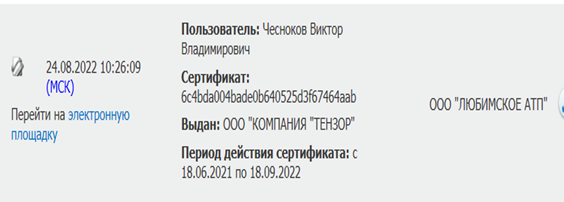 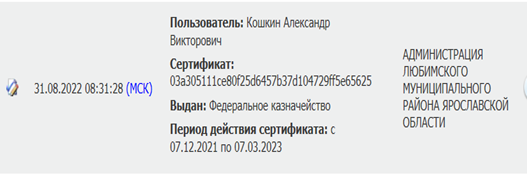 №        п/п№ по паспортуНаименование маршрутаРежим работывремя отправления от автостанциивремя отправления от конечного пунктаПротяжённость маршрута, км12345671213ДЛюбим-Воскресенскоепонедельникпятница8-00 пт,                    16-30 пн,пт9-05 пн,пт 17-25 пн312213ДЛюбим-Романцево-Масловосреда8-00/16-309-05/17-4038,23213ДЛюбим-Дорское-Воскресенскоепонедельникпятница8-0017-25364487Любим-ПокровПонедельник, среда6-30/14-407-20/15-4026,65487Любим-Соколиный -Покровпятница14-407-2028,26490Любим-Тюриково-ТроицаПонедельник, среда, пятница7-0015-3023,17490Любим-ТроицаПонедельник, среда, пятница15-007-4016,28263Любим-Филиппово-пов.на ПонизовкиПонедельник, среда, пятница5--3069,89263пов.на Понизовки-ЛюбимПонедельник, среда, пятница7-0541105Любим-Филиппово-Каргановопонедельник8-0051115Карганово-Любимпонедельник9-3026,8125Любим-Карганово-Филипповопонедельник13-4548,3135Филиппово-Любимпонедельник15-0029,514370Любим-Слобода-Филипповосреда13-458-4756,115370Любим-Филипповосреда8-0015--1229,516109Любим-Обнорское-ФилипповоПятница, воскресенье13-458-5541,517109Любим-ФилипповоПятница, воскресенье8-0015-0529,5184Любим-Филиппово-пов.на Понизовкивторник5-3069,8194пов.на Понизовки-Булаково-Любимвторник7--0557,720118Любим-Кинтановочетверг6-45/14-507-30/15-3019,5211Автостанция Любим-  ул.Полевая- Автостанция-Отрадный-Автостанция-Подстанция-Автостанция ЛюбимежедневноI смена:6-40 -                                   6-55 -7-15 -                       7-45 -8-00 -                 8-25 -8-55 -9-10 -9-35-10-35 –10-50 –11-15 –11-45 –12-10 –12-40 –12-55 –13-15 –6-45;7-05;7-30;7-50;8-15;8-40;9-00;9-25;9-50;10-40;11-05;11-30;12-00;12-25;12-45;13-05;13-30.19,6211Автостанция Любим-  ул.Полевая- Автостанция-Отрадный-Автостанция-Подстанция-Автостанция ЛюбимежедневноII смена:14-15-14-25 -14-45 –15-15 –15-25 –15-45 –16-15 –16-45 –17-00 –17-20 –17-55 –18-05 –18-25 –18-45 –19-40 –19-50 –14-20;14-35;15-00;15-20;15-35;16-00;16-30;16-50;17-10;17-35;18-00;18-15;18-35;19-00;19-45;20-00.Наименование маршрутаВсегоВсегоНаименование маршрутаВсегоВсегоНаименование маршрутаКмчасгородской12883,2хвнутримуниципальные18312,0хвид маршрутовНомера маршрутов по реестру и наименование маршрутовПротяженность маршрута, км.Полная вместимость (чел)1256внутримуниципальные213Д «Любим-Воскресенское»31не менее 36внутримуниципальные213Д«Любим – Романцево-Маслово»38,2не менее 36внутримуниципальные213Д «Любим-Дорское-Воскресенское»36не менее 36внутримуниципальные487 «Любим – Покров»26,6не менее 36внутримуниципальные487 «Любим-Покров-Соколиный»28,2не менее 36внутримуниципальные490  «Любим – Тюриково – Троица»23,1не менее 36внутримуниципальные490 «Любим – Троица»16,2не менее 36внутримуниципальные263 «Любим – пов.на Филиппово – Понизовки»69,8не менее 36внутримуниципальные263 «пов.на Понизовки – Любим»41не менее 36внутримуниципальные5 (1см) «Любим – Филиппово – Карганово»51не менее 36внутримуниципальные5 (1см) «Карганово – Любим»26,8не менее 36внутримуниципальные5 (2см) «Любим-Карганово-Филиппово»48,3не менее 36внутримуниципальные5 «Филиппово – Любим»29,5не менее 36внутримуниципальные370 «Любим-Слобода-Филиппово»56,1не менее 36внутримуниципальные370 «Любим – Филиппово»29,5не менее 36внутримуниципальные109 «Любим-Обнорское-Филиппово»41,5не менее 36внутримуниципальные109 «Любим – Филиппово»29,5не менее 36внутримуниципальные4 «Любим – Филиппово – пов.на Понизовки»69,8не менее 36внутримуниципальные4 «Пов.на Понизовки – Булаково – Любим»57,7не менее 36внутримуниципальные118 «Любим – Кинтаново»19,5не менее 36городской1  «Автостанция Любим – - ул.Полевая - п.Отрадный – Подстанция - Автостанция Любим19,6не менее 36№№пп.Вид работЕдиницыизмеренияОбъем работ Объем работ №№пп.Вид работЕдиницыизмеренияпо Контракту (в соответствии с расписанием)Фактически1.Километры пробега транспортных средств (если Контрактом предусматривается использование транспортных средств нескольких классов, раздельно для каждого класса в качестве вида работ указываются километры пробега, приведенные к вместимости транспортных средств соответствующего класса)кмЗаказчик:Глава Любимского МРКошкин А.В.                _____________                                                     (подпись) МППодрядчик:_________________________________________                                 (должность)________________________           _____________              (Ф.И.О.)                                 (подпись) МП (при наличии)По данным Администрации Любимского МР (Заказчика)По данным Администрации Любимского МР (Заказчика)По данным Администрации Любимского МР (Заказчика)По данным Администрации Любимского МР (Заказчика)По данным______________________________________(Подрядчика)По данным______________________________________(Подрядчика)По данным______________________________________(Подрядчика)По данным______________________________________(Подрядчика)ДатаДокументДебетКредитДатаДокументДебетКредитСальдо начальноеСальдо начальноеОбороты за периодОбороты за периодОбороты за периодОбороты за периодСальдо конечноеСальдо конечноеСальдо конечноеСальдо конечноеПо данным_____________________________________на ______________задолженность в пользу  __________________________________________составляет  __________________руб.От _____________________________           (полное наименование Заказчика)Главныйбухгалтер ________________ (          )                                   (Ф.И.О.)                  (подпись)    МППо данным_____________________________________на ______________задолженность в пользу  __________________________________________составляет  __________________руб.От _____________________________           (полное наименование Заказчика)Главныйбухгалтер ________________ (          )                                   (Ф.И.О.)                  (подпись)    МППо данным_____________________________________на ______________задолженность в пользу  __________________________________________составляет  __________________руб.От _____________________________           (полное наименование Заказчика)Главныйбухгалтер ________________ (          )                                   (Ф.И.О.)                  (подпись)    МППо данным_____________________________________на ______________задолженность в пользу  __________________________________________составляет  __________________руб.От _____________________________           (полное наименование Заказчика)Главныйбухгалтер ________________ (          )                                   (Ф.И.О.)                  (подпись)    МППо данным_____________________________________на ______________задолженность в пользу  __________________________________________составляет  __________________руб.От _____________________________           (полное наименование Заказчика)Главныйбухгалтер ________________ (          )                                   (Ф.И.О.)                  (подпись)    МППо данным_____________________________________на ______________задолженность в пользу  __________________________________________составляет  __________________руб.От _____________________________(полное наименование Подрядчика)Главныйбухгалтер ________________ (          )                                      (Ф.И.О.)             (подпись)    МП (при наличии)По данным_____________________________________на ______________задолженность в пользу  __________________________________________составляет  __________________руб.От _____________________________(полное наименование Подрядчика)Главныйбухгалтер ________________ (          )                                      (Ф.И.О.)             (подпись)    МП (при наличии)По данным_____________________________________на ______________задолженность в пользу  __________________________________________составляет  __________________руб.От _____________________________(полное наименование Подрядчика)Главныйбухгалтер ________________ (          )                                      (Ф.И.О.)             (подпись)    МП (при наличии)По данным_____________________________________на ______________задолженность в пользу  __________________________________________составляет  __________________руб.От _____________________________(полное наименование Подрядчика)Главныйбухгалтер ________________ (          )                                      (Ф.И.О.)             (подпись)    МП (при наличии)По данным_____________________________________на ______________задолженность в пользу  __________________________________________составляет  __________________руб.От _____________________________           (полное наименование Заказчика)Главныйбухгалтер ________________ (          )                                   (Ф.И.О.)                  (подпись)    МППо данным_____________________________________на ______________задолженность в пользу  __________________________________________составляет  __________________руб.От _____________________________           (полное наименование Заказчика)Главныйбухгалтер ________________ (          )                                   (Ф.И.О.)                  (подпись)    МППо данным_____________________________________на ______________задолженность в пользу  __________________________________________составляет  __________________руб.От _____________________________           (полное наименование Заказчика)Главныйбухгалтер ________________ (          )                                   (Ф.И.О.)                  (подпись)    МППо данным_____________________________________на ______________задолженность в пользу  __________________________________________составляет  __________________руб.От _____________________________           (полное наименование Заказчика)Главныйбухгалтер ________________ (          )                                   (Ф.И.О.)                  (подпись)    МППо данным_____________________________________на ______________задолженность в пользу  __________________________________________составляет  __________________руб.От _____________________________           (полное наименование Заказчика)Главныйбухгалтер ________________ (          )                                   (Ф.И.О.)                  (подпись)    МППо данным_____________________________________на ______________задолженность в пользу  __________________________________________составляет  __________________руб.От _____________________________(полное наименование Подрядчика)Главныйбухгалтер ________________ (          )                                      (Ф.И.О.)             (подпись)    МП (при наличии)По данным_____________________________________на ______________задолженность в пользу  __________________________________________составляет  __________________руб.От _____________________________(полное наименование Подрядчика)Главныйбухгалтер ________________ (          )                                      (Ф.И.О.)             (подпись)    МП (при наличии)По данным_____________________________________на ______________задолженность в пользу  __________________________________________составляет  __________________руб.От _____________________________(полное наименование Подрядчика)Главныйбухгалтер ________________ (          )                                      (Ф.И.О.)             (подпись)    МП (при наличии)По данным_____________________________________на ______________задолженность в пользу  __________________________________________составляет  __________________руб.От _____________________________(полное наименование Подрядчика)Главныйбухгалтер ________________ (          )                                      (Ф.И.О.)             (подпись)    МП (при наличии)По данным_____________________________________на ______________задолженность в пользу  __________________________________________составляет  __________________руб.От _____________________________           (полное наименование Заказчика)Главныйбухгалтер ________________ (          )                                   (Ф.И.О.)                  (подпись)    МППо данным_____________________________________на ______________задолженность в пользу  __________________________________________составляет  __________________руб.От _____________________________           (полное наименование Заказчика)Главныйбухгалтер ________________ (          )                                   (Ф.И.О.)                  (подпись)    МППо данным_____________________________________на ______________задолженность в пользу  __________________________________________составляет  __________________руб.От _____________________________           (полное наименование Заказчика)Главныйбухгалтер ________________ (          )                                   (Ф.И.О.)                  (подпись)    МППо данным_____________________________________на ______________задолженность в пользу  __________________________________________составляет  __________________руб.От _____________________________           (полное наименование Заказчика)Главныйбухгалтер ________________ (          )                                   (Ф.И.О.)                  (подпись)    МППо данным_____________________________________на ______________задолженность в пользу  __________________________________________составляет  __________________руб.От _____________________________           (полное наименование Заказчика)Главныйбухгалтер ________________ (          )                                   (Ф.И.О.)                  (подпись)    МППо данным_____________________________________на ______________задолженность в пользу  __________________________________________составляет  __________________руб.От _____________________________(полное наименование Подрядчика)Главныйбухгалтер ________________ (          )                                      (Ф.И.О.)             (подпись)    МП (при наличии)По данным_____________________________________на ______________задолженность в пользу  __________________________________________составляет  __________________руб.От _____________________________(полное наименование Подрядчика)Главныйбухгалтер ________________ (          )                                      (Ф.И.О.)             (подпись)    МП (при наличии)По данным_____________________________________на ______________задолженность в пользу  __________________________________________составляет  __________________руб.От _____________________________(полное наименование Подрядчика)Главныйбухгалтер ________________ (          )                                      (Ф.И.О.)             (подпись)    МП (при наличии)По данным_____________________________________на ______________задолженность в пользу  __________________________________________составляет  __________________руб.От _____________________________(полное наименование Подрядчика)Главныйбухгалтер ________________ (          )                                      (Ф.И.О.)             (подпись)    МП (при наличии)По данным_____________________________________на ______________задолженность в пользу  __________________________________________составляет  __________________руб.От _____________________________           (полное наименование Заказчика)Главныйбухгалтер ________________ (          )                                   (Ф.И.О.)                  (подпись)    МППо данным_____________________________________на ______________задолженность в пользу  __________________________________________составляет  __________________руб.От _____________________________           (полное наименование Заказчика)Главныйбухгалтер ________________ (          )                                   (Ф.И.О.)                  (подпись)    МППо данным_____________________________________на ______________задолженность в пользу  __________________________________________составляет  __________________руб.От _____________________________           (полное наименование Заказчика)Главныйбухгалтер ________________ (          )                                   (Ф.И.О.)                  (подпись)    МППо данным_____________________________________на ______________задолженность в пользу  __________________________________________составляет  __________________руб.От _____________________________           (полное наименование Заказчика)Главныйбухгалтер ________________ (          )                                   (Ф.И.О.)                  (подпись)    МППо данным_____________________________________на ______________задолженность в пользу  __________________________________________составляет  __________________руб.От _____________________________           (полное наименование Заказчика)Главныйбухгалтер ________________ (          )                                   (Ф.И.О.)                  (подпись)    МППо данным_____________________________________на ______________задолженность в пользу  __________________________________________составляет  __________________руб.От _____________________________(полное наименование Подрядчика)Главныйбухгалтер ________________ (          )                                      (Ф.И.О.)             (подпись)    МП (при наличии)По данным_____________________________________на ______________задолженность в пользу  __________________________________________составляет  __________________руб.От _____________________________(полное наименование Подрядчика)Главныйбухгалтер ________________ (          )                                      (Ф.И.О.)             (подпись)    МП (при наличии)По данным_____________________________________на ______________задолженность в пользу  __________________________________________составляет  __________________руб.От _____________________________(полное наименование Подрядчика)Главныйбухгалтер ________________ (          )                                      (Ф.И.О.)             (подпись)    МП (при наличии)По данным_____________________________________на ______________задолженность в пользу  __________________________________________составляет  __________________руб.От _____________________________(полное наименование Подрядчика)Главныйбухгалтер ________________ (          )                                      (Ф.И.О.)             (подпись)    МП (при наличии)По данным_____________________________________на ______________задолженность в пользу  __________________________________________составляет  __________________руб.От _____________________________           (полное наименование Заказчика)Главныйбухгалтер ________________ (          )                                   (Ф.И.О.)                  (подпись)    МППо данным_____________________________________на ______________задолженность в пользу  __________________________________________составляет  __________________руб.От _____________________________           (полное наименование Заказчика)Главныйбухгалтер ________________ (          )                                   (Ф.И.О.)                  (подпись)    МППо данным_____________________________________на ______________задолженность в пользу  __________________________________________составляет  __________________руб.От _____________________________           (полное наименование Заказчика)Главныйбухгалтер ________________ (          )                                   (Ф.И.О.)                  (подпись)    МППо данным_____________________________________на ______________задолженность в пользу  __________________________________________составляет  __________________руб.От _____________________________           (полное наименование Заказчика)Главныйбухгалтер ________________ (          )                                   (Ф.И.О.)                  (подпись)    МППо данным_____________________________________на ______________задолженность в пользу  __________________________________________составляет  __________________руб.От _____________________________           (полное наименование Заказчика)Главныйбухгалтер ________________ (          )                                   (Ф.И.О.)                  (подпись)    МППо данным_____________________________________на ______________задолженность в пользу  __________________________________________составляет  __________________руб.От _____________________________(полное наименование Подрядчика)Главныйбухгалтер ________________ (          )                                      (Ф.И.О.)             (подпись)    МП (при наличии)По данным_____________________________________на ______________задолженность в пользу  __________________________________________составляет  __________________руб.От _____________________________(полное наименование Подрядчика)Главныйбухгалтер ________________ (          )                                      (Ф.И.О.)             (подпись)    МП (при наличии)По данным_____________________________________на ______________задолженность в пользу  __________________________________________составляет  __________________руб.От _____________________________(полное наименование Подрядчика)Главныйбухгалтер ________________ (          )                                      (Ф.И.О.)             (подпись)    МП (при наличии)По данным_____________________________________на ______________задолженность в пользу  __________________________________________составляет  __________________руб.От _____________________________(полное наименование Подрядчика)Главныйбухгалтер ________________ (          )                                      (Ф.И.О.)             (подпись)    МП (при наличии)По данным_____________________________________на ______________задолженность в пользу  __________________________________________составляет  __________________руб.От _____________________________           (полное наименование Заказчика)Главныйбухгалтер ________________ (          )                                   (Ф.И.О.)                  (подпись)    МППо данным_____________________________________на ______________задолженность в пользу  __________________________________________составляет  __________________руб.От _____________________________           (полное наименование Заказчика)Главныйбухгалтер ________________ (          )                                   (Ф.И.О.)                  (подпись)    МППо данным_____________________________________на ______________задолженность в пользу  __________________________________________составляет  __________________руб.От _____________________________           (полное наименование Заказчика)Главныйбухгалтер ________________ (          )                                   (Ф.И.О.)                  (подпись)    МППо данным_____________________________________на ______________задолженность в пользу  __________________________________________составляет  __________________руб.От _____________________________           (полное наименование Заказчика)Главныйбухгалтер ________________ (          )                                   (Ф.И.О.)                  (подпись)    МППо данным_____________________________________на ______________задолженность в пользу  __________________________________________составляет  __________________руб.От _____________________________           (полное наименование Заказчика)Главныйбухгалтер ________________ (          )                                   (Ф.И.О.)                  (подпись)    МППо данным_____________________________________на ______________задолженность в пользу  __________________________________________составляет  __________________руб.От _____________________________(полное наименование Подрядчика)Главныйбухгалтер ________________ (          )                                      (Ф.И.О.)             (подпись)    МП (при наличии)По данным_____________________________________на ______________задолженность в пользу  __________________________________________составляет  __________________руб.От _____________________________(полное наименование Подрядчика)Главныйбухгалтер ________________ (          )                                      (Ф.И.О.)             (подпись)    МП (при наличии)По данным_____________________________________на ______________задолженность в пользу  __________________________________________составляет  __________________руб.От _____________________________(полное наименование Подрядчика)Главныйбухгалтер ________________ (          )                                      (Ф.И.О.)             (подпись)    МП (при наличии)По данным_____________________________________на ______________задолженность в пользу  __________________________________________составляет  __________________руб.От _____________________________(полное наименование Подрядчика)Главныйбухгалтер ________________ (          )                                      (Ф.И.О.)             (подпись)    МП (при наличии)№№ппВид транспортного средства Класс транспортного средстваГосударственный номер транспортных средств Экологические характеристикиЗаказчик:Глава Любимского МРКошкин А.В,           _____________                                               (подпись) МППодрядчик:_________________________________________                                 (должность)________________________           _____________               (Ф.И.О.)                               (подпись) МП (при наличии)№ п/пПоказателиед.изм.Отчетный кварталНарастающим итогом с начала годаСоответствующий квартал прошлого годанарастающим итогом за соответствующий период прошлого года1Количество рейсов (план/факт)шт.2Пробег по маршруту (с пассажирами) (палан/факт)тыс.км.3Пассажирооборот, всего фактическитыс.пасс-км4Фактически перевезено пассажиров,тыс.челв т.ч. в разрезе тарифовтыс.чел.5Расходы, всеготыс.руб.в т.ч. (в разрезе расходов)тыс.руб6Собственные доходы, всеготыс.рубв т.ч. от проеда граждан, оплачивающих по тарифам:тыс.руб7Финансовый результат (п.6 – п.5)тыс.руб.8Бюджетное финансирование всеготыс.рубв т.ч.в разрезе возмещений затрат и недополученных доходовтыс.руб9Доходы всего (п.6 + п.8)тыс.руб10Финансовый результат с учетом бюджетного финансирования (п.9 – п.5)тыс.руб11Рентабельность (п.10/ п.5)%12Самоокупаемость%Заказчик:Глава Любимского МРКошкин А.В.                            _____________                                                         (подпись) МППодрядчик:_________________________________________                                 (должность)________________________           _____________                (Ф.И.О.)                              (подпись) МП (при наличии)